How are you doing since your last visit?________________________________________________________________________________________________________________________________________________________________________________________________________________________________________________________________________________________________How is your mood?  (Circle one)Have you noticed any memory difficulties?Any new medical problems?  Any new medications?________________________________________________________________________________________________________________________________________________Do you experience any of these? (Circle your answers)What questions do you have for the provider?Please use back of this paper if more space is needed.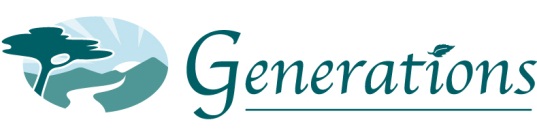 Patient QuestionnairePatient QuestionnairePatient QuestionnairePatient QuestionnairePatient QuestionnaireName:DOB:DOS:GoodDepressedDownNervousAnxious IrritableAgitatedI Don’t KnowNausea             VomitingDiarrheaDizzinessFallsLight-HeadednessUnsteadinessConfusionDry MouthBlurred VisionConstipationDreamsInsomniaBreathing DifficultiesPalpitationIncontinenceHeart Problems